АДМИНИСТРАЦИЯ АЛЕКСАНДРОВСКОГО СЕЛЬСКОГО ПОСЕЛЕНИЯАЗОВСКОГО РАЙОНА РОСТОВСКОЙ ОБЛАСТИ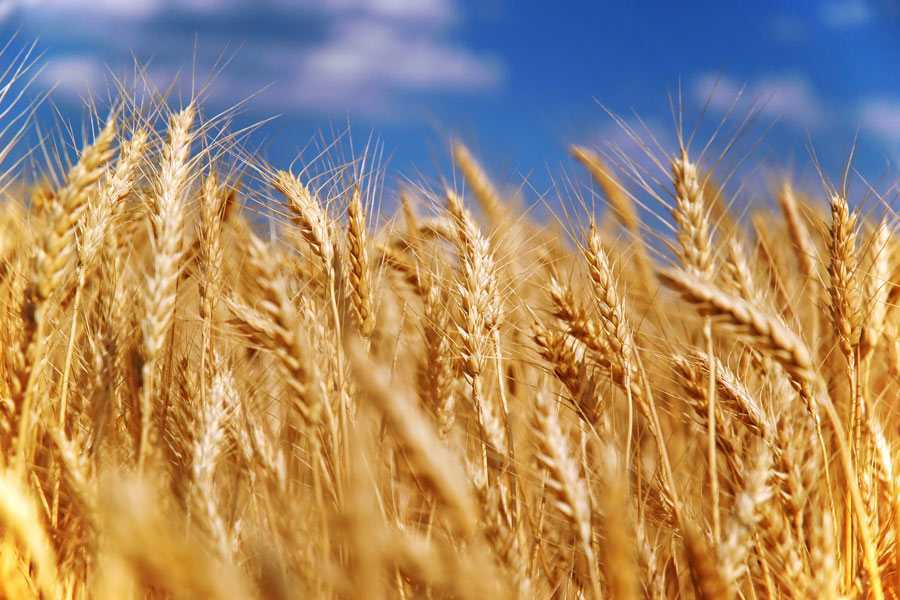 ВЕСТНИК
АЛЕКСАНДРОВСКОГОСЕЛЬСКОГО ПОСЕЛЕНИЯГлавный редактор:Н.Л.ХижнякРедакционная коллегия:Т.В.Фомина (заместитель Главного редактора)А.В.Бойко (ответственный секретарь)Н.А.ЛемешкоО.О.ЮсуповаЮ.С.ВласенкоЕ.А.ОвчинниковаВыпуск № 1Апрель2014 годас.АлександровкаСОДЕРЖАНИЕРОССИЙСКАЯ ФЕДЕРАЦИЯРОСТОВСКАЯ ОБЛАСТЬАЗОВСКИЙ РАЙОНМУНИЦИПАЛЬНОЕ ОБРАЗОВАНИЕ«АЛЕКСАНДРОВСКОЕ СЕЛЬСКОЕ ПОСЕЛЕНИЕ»СОБРАНИЕ ДЕПУТАТОВ АЛЕКСАНДРОВСКОГОСЕЛЬСКОГО ПОСЕЛЕНИЯРЕШЕНИЕ  « О внесении изменений и дополнений в решение   «О БЮДЖЕТЕ АЛЕКСАНДРОВСКОГО СЕЛЬСКОГО ПОСЕЛЕНИЯ  АЗОВСКОГО РАЙОНА  НА 2014 ГОД И НА ПЛАНОВЫЙ ПЕРИОД 2015 и  2016 ГОДОВ»»В соответствии с Бюджетным законодательством Российской Федерации, Положением «О бюджетном процессе в Александровском сельском поселении», Собрание депутатов Александровского сельского поселения РЕШИЛО:Статья 1      Внести в решение Собрания депутатов Александровского сельского поселения от 19 декабря 2013 года № 48   «О бюджете Александровского сельского поселения Азовского района на 2014 год и на плановый период 2015 и 2016годов» следующие изменения:Статью 2 изложить в новой редакции:«Статья 2. Нормативы распределения налоговых и неналоговых доходов в бюджет Александровского сельского поселения Азовского района на 2014 год и плановый период  2015-2016 годов    В соответствии с пунктом 2 статьи 184 Бюджетного кодекса Российской Федерации утвердить нормативы отчислений доходов в бюджет Александровского сельского поселения Азовского района на 2014 год и на плановый период 2015 и 2016 годов согласно приложению 7 к настоящему решению.».1.2. Приложения 11,13 изложить в новой редакции согласно приложениям к настоящему решению. Статья 2.       Вступление в силу настоящего РешенияНастоящее Решение вступает в силу со дня подписания  и распространяется на правоотношения, возникшие с 1 апреля 2014 года, подлежит обнародованию.                                                                                                            Приложение  № 7	к решению Собрания 	депутатов Александровского сельского поселения 	"О внесении изменений и дополнений в решение«О бюджете Александровского сельского поселения 	Азовского района на 2014 год и на плановый период	2015 – 2016 годов"                                                                                                                                        от 24.04.2014  №55Нормативы отчислений налоговых и неналоговых доходов в бюджет Александровского сельского поселения Азовского района на 2014 год и на плановый период 2015 – 2016 годов (ОКТМО 60601405)    (в процентах)Глава Александровского   сельского поселения                                                                             Н.Л.Хижняк							 Н.Л.Хижня                                                                                                                                                                                                   Приложение №11	к решению Собрания депутатов 	«О внесении изменений и дополнений в 	решение "О бюджете Александровского 	сельского поселения Азовского района на 	2014 год и на плановый период 2015 и 2016 годов»                                                                                                                                                                                                    от  24.04.2014г. № 55	Распределение бюджетных ассигнований	по разделам, подразделам, целевым статьям (муниципальным	программам Александровского сельского поселения и непрограммным направлениям 	деятельности),  группам (подгруппам) видов расходов классификации 	расходов бюджета Александровского сельского поселения Азовского района на 2014 год	(тыс. рублей)	Наименование	Рз	ПР	ЦСР	ВР	Сумма	ВСЕГО	18 561,0	ОБЩЕГОСУДАРСТВЕННЫЕ ВОПРОСЫ	01	6 407,9	Функционирование высшего должностного лица субъекта Российской Федерации и 	01	02	876,8	муниципального образования	Расходы на выплаты по оплате труда работников муниципальных органов (Расходы на 	01	02	89 1 	120	876,8	выплаты персоналу государственных (муниципальных) органов)	Функционирование Правительства Российской Федерации, высших исполнительных 	01	04	5 319,1	органов государственной власти субъектов Российской Федерации, местных 	администраций	Мероприятия по замене ламп накаливания и других неэффективных элементов систем 	01	04	06 1 	240	5,0	освещения, в том числе светильников, на энергосберегающие (в том числе не менее 	30% от объема на основе саетодиодов) (Иные закупки товаров, работ и услуг для 	обеспечения государственных (муниципальных) нужд)	Расходы на выплаты по оплате труда работников муниципальных органов (Расходы на 	01	04	13 1 	120	4 360,8	выплаты персоналу государственных (муниципальных) органов)	Расходы на обеспечение функций муниципальных органов (Иные закупки товаров, 	01	04	13 1 	240	885,9	работ и услуг для обеспечения государственных (муниципальных) нужд)	Мероприятия по диспансеризации аппарата управления (Иные закупки товаров, работ 	01	04	13 1 	240	30,0	и услуг для обеспечения государственных (муниципальных) нужд)	Субвенции на осуществление полномочий по определению перчня должностных лиц, 	01	04	99 9 	240	0,2	уполномоченных составлять протоколы об административных правонарушениях, 	предусмотренных статьями 2.2,2.4,2.7,2.9,3.2,4.1,4.4,5.1,5.2,6.2,6.3,6.4,7.1,7.2,7.3 (в 	части нарушения установленных нормативными правовыми актами органом местного 	самоуправления првил организации пассажирских перевозок автомобильным 	транспортом), 8.1-8.3, частью 2 статьи 9.1, статьей 9.3 Областного закона от 25 октября	 2002 года № 273- ЗС "Об административных правонарушениях" (Иные закупки 	товаров, работ и услуг для обеспечения государственных (муниципальных) нужд)	Межбюджетные трансферты по передаче полномочий в области градостроительства на	01	04	99 9 	540	37,2	 территории сельского поселения (Иные межбюджетные трансферты)	Другие общегосударственные вопросы	01	13	212,0	Совершенствоавние организации муниципальной службы, внедрение эффективных 	01	13	01 1 	240	32,0	технологий и современных методов кадровой работы, развитие системы подготовки 	кадров для муниципальной службы (Иные закупки товаров, работ и услуг для 	обеспечения государственных (муниципальных) нужд)	Расходы по созданию для инвалидов и других маломобильных групп доступной и 	01	13	14 1 	240	50,0	комфортной среды жизнедеятельности (Иные закупки товаров, работ и услуг для 	обеспечения государственных (муниципальных) нужд)	Оценка государственного имущества, признание прав и регулирование отношений 	01	13	99 9 	240	30,0	недвижимости государственной собственности (Иные закупки товаров, работ и услуг 	для обеспечения государственных (муниципальных) нужд)	Расходы на оплату налога на имущество организаций, земельного налога, а так же 	01	13	99 9 	850	100,0	уплата прочих налогов и сборов и иных платежей (Уплата налогов, сборов и иных 	платежей)	Наименование	Рз	ПР	ЦСР	ВР	Сумма	НАЦИОНАЛЬНАЯ ОБОРОНА	02	154,4	Мобилизационная и вневойсковая подготовка	02	03	154,4	Субвенция на осуществление первичного воинского учета на территориях где 	02	03	99 9 	120	154,4	отсуствуют военные комиссариаты (Расходы на выплаты персоналу государственных 	(муниципальных) органов)	НАЦИОНАЛЬНАЯ БЕЗОПАСНОСТЬ И ПРАВООХРАНИТЕЛЬНАЯ ДЕЯТЕЛЬНОСТЬ	03	327,6	Защита населения и территории от чрезвычайных ситуаций природного и 	03	09	327,6	техногенного характера, гражданская оборона	Мероприятия по обеспечению пожарной безопасности (Иные закупки товаров, работ и	03	09	02 1 	240	50,0	 услуг для обеспечения государственных (муниципальных) нужд)	Мероприятия по защите населения (Иные закупки товаров, работ и услуг для 	03	09	02 2 	240	20,0	обеспечения государственных (муниципальных) нужд)	Межбюджетные трансферты из бюджета сельского поселения бюджету Азовского 	03	09	02 2 	540	242,6	района о части полномочий по защите населения и территории от ЧС природного и 	техногенного характера (Иные межбюджетные трансферты)	Мероприятия по антитеррористической защищенности объектов социальной сферы 	03	09	03 1 	240	10,0	(Иные закупки товаров, работ и услуг для обеспечения государственных 	(муниципальных) нужд)	Мероприятия на обеспечение реализации комплекса мер по противодействию 	03	09	03 2 	240	5,0	злоупотреблению наркотиками и их незаконному обороту на территории сельского 	поселения (Иные закупки товаров, работ и услуг для обеспечения государственных 	(муниципальных) нужд)	НАЦИОНАЛЬНАЯ ЭКОНОМИКА	04	6 015,5	 Дорожное хозяйство (дорожные фонды)	04	09	6 015,5	Мероприятия на софинансирование расходов на ремонт автодорог общего пользования	04	09	04 1 	240	22,1	 местного значения (Иные закупки товаров, работ и услуг для обеспечения 	государственных (муниципальных) нужд)	3	Наименование	Рз	ПР	ЦСР	ВР	Сумма	Расходы на ремонт и содержание автодорог общего пользования местного значения 	04	09	04 1 	240	1 554,6	(Иные закупки товаров, работ и услуг для обеспечения государственных 	(муниципальных) нужд)	Расходы на разработку ПСД на капитальный ремонт автодорог общего пользования 	04	09	04 1 	240	300,0	местного значения (Иные закупки товаров, работ и услуг для обеспечения 	государственных (муниципальных) нужд)	Расходы на разработку ПСД на строительство автодорог общего пользования местного 	04	09	04 1 	240	3 700,0	значения (Иные закупки товаров, работ и услуг для обеспечения государственных 	(муниципальных) нужд)	Расходы на ремонт и содержание автодорог общего пользования местного значения 	04	09	04 1 	240	418,8	(Иные закупки товаров, работ и услуг для обеспечения государственных 	(муниципальных) нужд)	Мероприятия по обеспечению безопасности дорожного движения на территории 	04	09	04 2 	240	20,0	сельского поселения (Иные закупки товаров, работ и услуг для обеспечения 	государственных (муниципальных) нужд)	ЖИЛИЩНО-КОММУНАЛЬНОЕ ХОЗЯЙСТВО	05	905,8	Жилищное хозяйство	05	01	74,4	Средства на предоставление субсидий управляющим организациям, товариществам 	05	01	05 1 	240	74,4	собственников жилья, жилищно-строительным кооперативам, жилищным или иным 	специализированным потребительским кооперативам на проведение капитального 	ремонта многоквартирных домов, разработку и (или) изготовление ПСД, проведение 	энергетических обследований многоквартирных домов (Иные закупки товаров, работ и	 услуг для обеспечения государственных (муниципальных) нужд)	Коммунальное хозяйство	05	02	198,4	Расходы на капитальный ремонт объектов вдопроводно-канализационного хозяйства 	05	02	05 2 	240	198,4	(Иные закупки товаров, работ и услуг для обеспечения государственных 	(муниципальных) нужд)	Благоустройство	05	03	633,0	4	Наименование	Рз	ПР	ЦСР	ВР	Сумма	Мероприятия по оплате и обслуживанию уличного освещения (Иные закупки товаров, 	05	03	07 1 	240	508,0	работ и услуг для обеспечения государственных (муниципальных) нужд)	Расходы по обустройству и содержанию детских площадок (Иные закупки товаров, 	05	03	09 1 	240	10,0	работ и услуг для обеспечения государственных (муниципальных) нужд)	Расходы по содержанию и ремонту площадок мусорных контейнеров и площадок к 	05	03	09 1 	240	110,0	ним, а так же содержание территории сельского поселения (Иные закупки товаров, 	работ и услуг для обеспечения государственных (муниципальных) нужд)	Расходы по отлову бродячих животных, дезинфекция и дератизация от насекомых 	05	03	09 1 	240	5,0	(Иные закупки товаров, работ и услуг для обеспечения государственных 	(муниципальных) нужд)	КУЛЬТУРА, КИНЕМАТОГРАФИЯ	08	4 739,8	Культура	08	01	4 739,8	Мероприятия по замене ламп накаливания и других неэффективных элементов систем 	08	01	06 1 	610	5,0	освещения, в том числе светильников, на энергосберегающие (в том числе не менее 	30% от объема на основе светодиодов) в бюджетных учреждениях (Субсидии 	бюджетным учреждениям)	Мероприятия по замене ламп накаливания и других неэффективных элементов систем 	08	01	06 1 	610	2,0	освещения, в том числе светильников, на энергосберегающие (в том числе не менее 	30% от объема на основе светодиодов) в бюджетных учреждениях (Субсидии 	бюджетным учреждениям)	Субсидия на обеспечение деятельности культуры (Субсидии бюджетным 	08	01	10 1 	610	2 283,6	Субсидия на обеспечение деятельности библиотеки (Субсидии бюджетным 	08	01	10 1 	610	2 449,2	учреждениям)	ФИЗИЧЕСКАЯ КУЛЬТУРА И СПОРТ	11	10,0	Физическая культура	11	01	10,0	Расходы на физкультурные и массово-спортивные мероприятия (Иные закупки 	11	01	11 1 	240	10,0	товаров, работ и услуг для обеспечения государственных (муниципальных) нужд)	5	Наименование	Рз	ПР	ЦСР	ВР	Сумма	Глава Александровского сельского поселения                                  Н.Л.Хижняк                                                                                                Приложение №13	к решению Собрания депутатов 	«О внесении изменений и дополнений в 	решение"О бюджете Александровского 	сельского поселения Азовского района на                                                                2014 год и на плановый период 2015 и 2016    годов»                                                                                            от  24.04.2014   №55 	Ведомственная структура расходов	бюджета Александровского сельского поселения Азовского района на	(тыс. рублей)	Наименование	Мин	Рз	ПР	ЦСР	ВР	Сумма	ВСЕГО	   	18 561,0	Администрация Александровского 	951	18 561,0	сельского поселения	Расходы на выплаты по оплате труда 	951	01	02	89 1 	120	876,8	работников муниципальных органов 	(Расходы на выплаты персоналу 	государственных (муниципальных) 	органов)	Мероприятия по замене ламп накаливания 	951	01	04	06 1 	240	5,0	и других неэффективных элементов систем 	освещения, в том числе светильников, на 	энергосберегающие (в том числе не менее 	30% от объема на основе саетодиодов) 	(Иные закупки товаров, работ и услуг для 	обеспечения государственных 	(муниципальных) нужд)	Расходы на выплаты по оплате труда 	951	01	04	13 1 	120	4 360,8	работников муниципальных органов 	(Расходы на выплаты персоналу 	государственных (муниципальных) 	органов)	Расходы на обеспечение функций 	951	01	04	13 1 	240	885,9	муниципальных органов (Иные закупки 	товаров, работ и услуг для обеспечения 	государственных (муниципальных) нужд)	Мероприятия по диспансеризации 	951	01	04	13 1 	240	30,0	аппарата управления (Иные закупки 	товаров, работ и услуг для обеспечения 	государственных (муниципальных) нужд)	Субвенции на осуществление полномочий 	951	01	04	99 9 	240	0,2	по определению перчня должностных лиц,	 уполномоченных составлять протоколы об	 административных правонарушениях, 	предусмотренных статьями 	2.2,2.4,2.7,2.9,3.2,4.1,4.4,5.1,5.2,6.2,6.3,6.4,7	.1,7.2,7.3 (в части нарушения 	установленных нормативными правовыми	 актами органом местного самоуправления 	првил организации пассажирских 	перевозок автомобильным транспортом), 	8.1-8.3, частью 2 статьи 9.1, статьей 9.3 	Областного закона от 25 октября 2002 года 	№ 273- ЗС "Об административных 	правонарушениях" (Иные закупки товаров, 	работ и услуг для обеспечения 	государственных (муниципальных) нужд)	Межбюджетные трансферты по передаче 	951	01	04	99 9 	540	37,2	полномочий в области градостроительства 	на территории сельского поселения (Иные 	межбюджетные трансферты)	Совершенствоавние организации 	951	01	13	01 1 	240	32,0	муниципальной службы, внедрение 	эффективных технологий и современных 	методов кадровой работы, развитие 	системы подготовки кадров для 	муниципальной службы (Иные закупки 	товаров, работ и услуг для обеспечения 	государственных (муниципальных) нужд)	Расходы по созданию для инвалидов и 	951	01	13	14 1 	240	50,0	других маломобильных групп доступной и 	комфортной среды жизнедеятельности 	(Иные закупки товаров, работ и услуг для 	обеспечения государственных 	(муниципальных) нужд)	Оценка государственного имущества, 	951	01	13	99 9 	240	30,0	признание прав и регулирование 	отношений недвижимости 	государственной собственности (Иные 	закупки товаров, работ и услуг для 	обеспечения государственных 	(муниципальных) нужд)	Расходы на оплату налога на имущество 	951	01	13	99 9 	850	100,0	организаций, земельного налога, а так же 	уплата прочих налогов и сборов и иных 	платежей (Уплата налогов, сборов и иных 	платежей)	Субвенция на осуществление первичного 	951	02	03	99 9 	120	154,4	воинского учета на территориях где 	отсуствуют военные комиссариаты 	(Расходы на выплаты персоналу 	государственных (муниципальных) 	органов)	Мероприятия по обеспечению пожарной 	951	03	09	02 1 	240	50,0	безопасности (Иные закупки товаров, 	работ и услуг для обеспечения 	государственных (муниципальных) нужд)	Мероприятия по защите населения (Иные 	951	03	09	02 2 	240	20,0	закупки товаров, работ и услуг для 	обеспечения государственных 	(муниципальных) нужд)	Межбюджетные трансферты из бюджета 	951	03	09	02 2 	540	242,6	сельского поселения бюджету Азовского 	района о части полномочий по защите 	населения и территории от ЧС природного	 и техногенного характера (Иные 	межбюджетные трансферты)	Мероприятия по антитеррористической 	951	03	09	03 1 	240	10,0	защищенности объектов социальной сферы	 (Иные закупки товаров, работ и услуг для 	обеспечения государственных 	(муниципальных) нужд)	Мероприятия на обеспечение реализации 	951	03	09	03 2 	240	5,0	комплекса мер по противодействию 	злоупотреблению наркотиками и их 	незаконному обороту на территории 	сельского поселения (Иные закупки 	товаров, работ и услуг для обеспечения 	государственных (муниципальных) нужд)	Мероприятия на софинансирование 	951	04	09	04 1 	240	22,1	расходов на ремонт автодорог общего 	пользования местного значения (Иные 	закупки товаров, работ и услуг для 	обеспечения государственных 	(муниципальных) нужд)	Наименование	Мин	Рз	ПР	ЦСР	ВР	Сумма	Расходы на ремонт и содержание 	951	04	09	04 1 	240	1 554,6	автодорог общего пользования местного 	значения (Иные закупки товаров, работ и 	услуг для обеспечения государственных 	(муниципальных) нужд)	Расходы на разработку ПСД на 	951	04	09	04 1 	240	300,0	капитальный ремонт автодорог общего 	пользования местного значения (Иные 	закупки товаров, работ и услуг для 	обеспечения государственных 	(муниципальных) нужд)	Расходы на разработку ПСД на 	951	04	09	04 1 	240	3 700,0	строительство автодорог общего 	пользования местного значения (Иные 	закупки товаров, работ и услуг для 	обеспечения государственных 	(муниципальных) нужд)	Расходы на ремонт и содержание 	951	04	09	04 1 	240	418,8	автодорог общего пользования местного 	значения (Иные закупки товаров, работ и 	услуг для обеспечения государственных 	(муниципальных) нужд)	Мероприятия по обеспечению 	951	04	09	04 2 	240	20,0	безопасности дорожного движения на 	территории сельского поселения (Иные 	закупки товаров, работ и услуг для 	обеспечения государственных 	(муниципальных) нужд)	Средства на предоставление субсидий 	951	05	01	05 1 	240	74,4	управляющим организациям, 	товариществам собственников жилья, 	жилищно-строительным кооперативам, 	жилищным или иным 	специализированным потребительским 	кооперативам на проведение капитального	 ремонта многоквартирных домов, 	разработку и (или) изготовление ПСД, 	проведение энергетических обследований 	многоквартирных домов (Иные закупки 	товаров, работ и услуг для обеспечения 	государственных (муниципальных) нужд)	Расходы на капитальный ремонт объектов 	951	05	02	05 2 	240	198,4	вдопроводно-канализационного хозяйства 	(Иные закупки товаров, работ и услуг для 	обеспечения государственных 	(муниципальных) нужд)	Мероприятия по оплате и обслуживанию 	951	05	03	07 1 	240	508,0	уличного освещения (Иные закупки 	товаров, работ и услуг для обеспечения 	государственных (муниципальных) нужд)	Расходы по обустройству и содержанию 	951	05	03	09 1 	240	10,0	детских площадок (Иные закупки товаров, 	работ и услуг для обеспечения 	государственных (муниципальных) нужд)	Расходы по содержанию и ремонту 	951	05	03	09 1 	240	110,0	площадок мусорных контейнеров и 	площадок к ним, а так же содержание 	территории сельского поселения (Иные 	закупки товаров, работ и услуг для 	обеспечения государственных 	(муниципальных) нужд)	Расходы по отлову бродячих животных, 	951	05	03	09 1 	240	5,0	дезинфекция и дератизация от насекомых 	(Иные закупки товаров, работ и услуг для 	обеспечения государственных 	(муниципальных) нужд)	Мероприятия по замене ламп накаливания 	951	08	01	06 1 	610	5,0	и других неэффективных элементов систем 	освещения, в том числе светильников, на 	энергосберегающие (в том числе не менее 	30% от объема на основе светодиодов) в 	бюджетных учреждениях (Субсидии 	бюджетным учреждениям)	Мероприятия по замене ламп накаливания 	951	08	01	06 1 	610	2,0	и других неэффективных элементов систем 	освещения, в том числе светильников, на 	энергосберегающие (в том числе не менее 	30% от объема на основе светодиодов) в 	бюджетных учреждениях (Субсидии 	бюджетным учреждениям)	Субсидия на обеспечение деятельности 	951	08	01	10 1 	610	2 283,6	культуры (Субсидии бюджетным 	учреждениям)	Субсидия на обеспечение деятельности 	951	08	01	10 1 	610	2 449,2	библиотеки (Субсидии бюджетным 	учреждениям)	Расходы на физкультурные и 	951	11	01	11 1 	240	10,0	массово-спортивные мероприятия (Иные 	закупки товаров, работ и услуг для 	обеспечения государственных 	Глава Александровского сельского поселения                             Н.Л.Хижняк                                                                                                                                                                     Приложение № 15	к решению Собрания депутатов	«О внесении изменений и дополнений"О 	бюджете Александровского сельского 	поселения Азовского района на 2014 год	  и на плановый период 2015 и 2016 годов»                                                                                                                                                                        от 24.04.2014 №55	Распределение бюджетных ассигнований	по целевым статьям (муниципальным программам Александровского сельского поселения	и непрограммным направлениям деятельности), 	группам (подгруппам) видов расходов, разделам, подразделам	классификации расходов бюджета Александровского сельского поселения Азовского района на 2014 год	(тыс. рублей)	Наименование	ЦСР	ВР	Рз	ПР	Сумма	ВСЕГО	18 561,0	Муниципальная программа Александровского сельского поселения "Развитие 	01 0 0000	32,0	муниципальной службы в Александровском сельском поселении"	Подпрограмма "Развитие муниципальной службы в сельском поселении"	01 1 0000	32,0	Совершенствоавние организации муниципальной службы, внедрение 	01 1 2854	240	01	13	32,0	эффективных технологий и современных методов кадровой работы, развитие 	системы подготовки кадров для муниципальной службы (Иные закупки товаров, 	работ и услуг для обеспечения государственных (муниципальных) нужд)	Муниципальная программа Александровского сельского поселения "Защита 	02 0 0000	312,6	населения и территории Александровского сельского поселения от чрезвычайных 	ситуаций, обеспечение пожарной безопасности"	Подпрограмма "Пожарная безопасность"	02 1 0000	50,0	Мероприятия по обеспечению пожарной безопасности (Иные закупки товаров, 	02 1 2831	240	03	09	50,0	работ и услуг для обеспечения государственных (муниципальных) нужд)	Подпрограмма "Защита населения от чрезвычайных ситуаций"	02 2 0000	262,6	Мероприятия по защите населения (Иные закупки товаров, работ и услуг для 	02 2 2832	240	03	09	20,0	обеспечения государственных (муниципальных) нужд)	Межбюджетные трансферты из бюджета сельского поселения бюджету Азовского 	02 2 8502	540	03	09	242,6	района о части полномочий по защите населения и территории от ЧС природного	 и техногенного характера (Иные межбюджетные трансферты)	Муниципальная программа Александровского сельского поселения "Обеспечение 	03 0 0000	15,0	общественного порядка и противодействие преступности"	Подпрограмма "Профилактика экстремизма и терроризма в Александровском 	03 1 0000	10,0	сельском поселении"	Мероприятия по антитеррористической защищенности объектов социальной 	03 1 2829	240	03	09	10,0	сферы (Иные закупки товаров, работ и услуг для обеспечения государственных 	(муниципальных) нужд)	Подпрограмма "Комплексные меры противодействия злоупотреблению 	03 2 0000	5,0	наркотиками и их незаконному оброту"	Мероприятия на обеспечение реализации комплекса мер по противодействию 	03 2 2830	240	03	09	5,0	злоупотреблению наркотиками и их незаконному обороту на территории 	сельского поселения (Иные закупки товаров, работ и услуг для обеспечения 	государственных (муниципальных) нужд)	Муниципальная программа Александровского сельского поселения "Развитие 	04 0 0000	6 015,5	транспортной системы"	Подпрограмма "Развитие транспортной инфраструктуры Александровского 	04 1 0000	5 995,5	сельского поселения"	Мероприятия на софинансирование расходов на ремонт автодорог общего 	04 1 0351	240	04	09	22,1	пользования местного значения (Иные закупки товаров, работ и услуг для 	обеспечения государственных (муниципальных) нужд)	Расходы на ремонт и содержание автодорог общего пользования местного 	04 1 2838	240	04	09	1 554,6	значения (Иные закупки товаров, работ и услуг для обеспечения государственных 	(муниципальных) нужд)	2	Наименование	ЦСР	ВР	Рз	ПР	Сумма	Расходы на разработку ПСД на капитальный ремонт автодорог общего 	04 1 2841	240	04	09	300,0	пользования местного значения (Иные закупки товаров, работ и услуг для 	обеспечения государственных (муниципальных) нужд)	Расходы на разработку ПСД на строительство автодорог общего пользования 	04 1 2842	240	04	09	3 700,0	местного значения (Иные закупки товаров, работ и услуг для обеспечения 	государственных (муниципальных) нужд)	Расходы на ремонт и содержание автодорог общего пользования местного 	04 1 7351	240	04	09	418,8	значения (Иные закупки товаров, работ и услуг для обеспечения государственных 	(муниципальных) нужд)	Подпрограмма "Повышение безопасности дорожного движения на территории 	04 2 0000	20,0	Александролвского сельского поселения"	Мероприятия по обеспечению безопасности дорожного движения на территории 	04 2 2839	240	04	09	20,0	сельского поселения (Иные закупки товаров, работ и услуг для обеспечения 	государственных (муниципальных) нужд)	Муниципальная программа Александровского сельского поселения "Обеспечение 	05 0 0000	272,8	качественными жилищно-коммунальными услугами населения Александровского 	сельского поселения"	Подпрограмма "Развитие жилищного хозяйства в Александровском сельском 	05 1 0000	74,4	поселении"	Средства на предоставление субсидий управляющим организациям, 	05 1 2828	240	05	01	74,4	товариществам собственников жилья, жилищно-строительным кооперативам, 	жилищным или иным специализированным потребительским кооперативам на 	проведение капитального ремонта многоквартирных домов, разработку и (или) 	изготовление ПСД, проведение энергетических обследований многоквартирных 	домов (Иные закупки товаров, работ и услуг для обеспечения государственных 	(муниципальных) нужд)	Подпрограмма "Создание условий для обеспечения качественными 	05 2 0000	198,4	коммунальными услугами населения Александровского сельского поселения"	Наименование	ЦСР	ВР	Рз	ПР	Сумма	Расходы на капитальный ремонт объектов вдопроводно-канализационного 	05 2 2821	240	05	02	198,4	хозяйства (Иные закупки товаров, работ и услуг для обеспечения государственных 	(муниципальных) нужд)	Муниципальная программа Александровского сельского поселения 	06 0 0000	12,0	"Энергоэффективность и развитие энергетики на территории Александровского 	сельского поселения"	Подпрограмма "Энергосбережение и повышение энергетической эффективности 	06 1 0000	12,0	на территории Александровского сельского поселения "	Мероприятия по замене ламп накаливания и других неэффективных элементов 	06 1 2843	240	01	04	5,0	систем освещения, в том числе светильников, на энергосберегающие (в том числе 	не менее 30% от объема на основе саетодиодов) (Иные закупки товаров, работ и 	услуг для обеспечения государственных (муниципальных) нужд)	Мероприятия по замене ламп накаливания и других неэффективных элементов 	06 1 2859	610	08	01	5,0	систем освещения, в том числе светильников, на энергосберегающие (в том числе 	не менее 30% от объема на основе светодиодов) в бюджетных учреждениях 	(Субсидии бюджетным учреждениям)	Мероприятия по замене ламп накаливания и других неэффективных элементов 	06 1 2959	610	08	01	2,0	систем освещения, в том числе светильников, на энергосберегающие (в том числе 	не менее 30% от объема на основе светодиодов) в бюджетных учреждениях 	(Субсидии бюджетным учреждениям)	Муниципальная программа Александровского сельского поселения "Развитие 	07 0 0000	508,0	сетей наружного освещения Александровского сельского поселения"	Подпрограмма "Развитие сетей наружного освещения"	07 1 0000	508,0	Мероприятия по оплате и обслуживанию уличного освещения (Иные закупки 	07 1 2861	240	05	03	508,0	товаров, работ и услуг для обеспечения государственных (муниципальных) нужд)	Муниципальная программа Александровского сельского поселения 	09 0 0000	125,0	"Благоустройство территории Александровского сельского поселения"	4	Наименование	ЦСР	ВР	Рз	ПР	Сумма	Подпрограмма "Прочее благоустройство"	09 1 0000	125,0	Расходы по обустройству и содержанию детских площадок (Иные закупки 	09 1 2851	240	05	03	10,0	товаров, работ и услуг для обеспечения государственных (муниципальных) нужд)	Расходы по содержанию и ремонту площадок мусорных контейнеров и площадок 	09 1 2852	240	05	03	110,0	к ним, а так же содержание территории сельского поселения (Иные закупки 	товаров, работ и услуг для обеспечения государственных (муниципальных) нужд)	Расходы по отлову бродячих животных, дезинфекция и дератизация от насекомых 	09 1 2853	240	05	03	5,0	(Иные закупки товаров, работ и услуг для обеспечения государственных 	(муниципальных) нужд)	Муниципальная программа Александровского сельского поселения "Развитите 	10 0 0000	4 732,8	культуры"	Подпрограмма "Развитие культуры"	10 1 0000	4 732,8	Субсидия на обеспечение деятельности культуры (Субсидии бюджетным 	10 1 2859	610	08	01	2 283,6	учреждениям)	Субсидия на обеспечение деятельности библиотеки (Субсидии бюджетным 	10 1 2959	610	08	01	2 449,2	учреждениям)	Муниципальная программа Александровского сельского поселения "Развитие 	11 0 0000	10,0	физической культуры и спорта в Александровском сельском поселении"	Подпрограмма "Развитие физической культуры и массового спорта в 	11 1 0000	10,0	Александровском сельском поселении"	Расходы на физкультурные и массово-спортивные мероприятия (Иные закупки 	11 1 2836	240	11	01	10,0	товаров, работ и услуг для обеспечения государственных (муниципальных) нужд)	Муниципальная программа Александровского сельского поселения "Управление 	13 0 0000	5 276,7	муниципальными финансами и создание условий для эффективного управления 	муниципальными финансами"	Подпрограмма "Нормативно- методические обеспечение и организация 	13 1 0000	5 276,7	бюджетного процесса"	5	Наименование	ЦСР	ВР	Рз	ПР	Сумма	Расходы на выплаты по оплате труда работников муниципальных органов 	13 1 0011	120	01	04	4 360,8	(Расходы на выплаты персоналу государственных (муниципальных) органов)	Расходы на обеспечение функций муниципальных органов (Иные закупки 	13 1 0019	240	01	04	885,9	товаров, работ и услуг для обеспечения государственных (муниципальных) нужд)	Мероприятия по диспансеризации аппарата управления (Иные закупки товаров, 	13 1 0021	240	01	04	30,0	работ и услуг для обеспечения государственных (муниципальных) нужд)	Муниципальная программа Александровского сельского поселения "Доступная 	14 0 0000	50,0	среда"	Подпрограмма "Доступная среда"	14 1 0000	50,0	Расходы по созданию для инвалидов и других маломобильных групп доступной и 	14 1 2826	240	01	13	50,0	комфортной среды жизнедеятельности (Иные закупки товаров, работ и услуг для 	обеспечения государственных (муниципальных) нужд)	Обеспечение деятельности глав сельских поселений	89 0 0000	876,8	Глава сельского поселения	89 1 0000	876,8	Расходы на выплаты по оплате труда работников муниципальных органов 	89 1 0011	120	01	02	876,8	(Расходы на выплаты персоналу государственных (муниципальных) органов)	Непрограммные расходы муниципальных органов	99 0 0000	321,8	Непрограммные расходы	99 9 0000	321,8	Оценка государственного имущества, признание прав и регулирование 	99 9 2858	240	01	13	30,0	отношений недвижимости государственной собственности (Иные закупки 	товаров, работ и услуг для обеспечения государственных (муниципальных) нужд)	Расходы на оплату налога на имущество организаций, земельного налога, а так же 	99 9 2860	850	01	13	100,0	уплата прочих налогов и сборов и иных платежей (Уплата налогов, сборов и иных	 платежей)	Субвенция на осуществление первичного воинского учета на территориях где 	99 9 5118	120	02	03	154,4	отсуствуют военные комиссариаты (Расходы на выплаты персоналу 	государственных (муниципальных) органов)	6	Наименование	ЦСР	ВР	Рз	ПР	Сумма	Субвенции на осуществление полномочий по определению перчня должностных 	99 9 7239	240	01	04	0,2	лиц, уполномоченных составлять протоколы об административных 	правонарушениях, предусмотренных статьями 	2.2,2.4,2.7,2.9,3.2,4.1,4.4,5.1,5.2,6.2,6.3,6.4,7.1,7.2,7.3 (в части нарушения 	установленных нормативными правовыми актами органом местного 	самоуправления првил организации пассажирских перевозок автомобильным 	транспортом), 8.1-8.3, частью 2 статьи 9.1, статьей 9.3 Областного закона от 25 	октября 2002 года № 273- ЗС "Об административных правонарушениях" (Иные 	закупки товаров, работ и услуг для обеспечения государственных 	(муниципальных) нужд)	Межбюджетные трансферты по передаче полномочий в области 	99 9 8501	540	01	04	37,2	градостроительства на территории сельского поселения (Иные межбюджетные 	трансферты)РОССИЙСКАЯ ФЕДЕРАЦИЯРОСТОВСКАЯ ОБЛАСТЬАЗОВСКИЙ РАЙОНМУНИЦИПАЛЬНОЕ ОБРАЗОВАНИЕ«АЛЕКСАНДРОВСКОЕ СЕЛЬСКОЕ ПОСЕЛЕНИЕ»СОБРАНИЕ ДЕПУТАТОВ АЛЕКСАНДРОВСКОГО СЕЛЬСКОГО ПОСЕЛЕНИЯРЕШЕНИЕ        «24» апреля  2014 года		         № 60			с.АлександровкаОб утверждении отчета об исполнении бюджета Александровского сельского поселения Азовского района за 2013 годЗаслушав доклад заведующего сектором экономики и финансов  администрации Александровского сельского поселения Лемешко Н.А. об исполнении бюджета Александровского сельского поселения Азовского района за 2013 год, учитывая результаты публичных слушаний, проведенных                         15 марта 2013 года, в соответствии со ст. 357 Федерального закона «Об общих принципах организации местного самоуправления в Российской Федерации», Собрание  депутатовРЕШИЛО:1. Утвердить отчет об исполнении бюджета Александровского сельского поселения Азовского района за 2013 год по доходам в сумме 28374,3 тысяч рублей, по расходам в сумме  28285,5  тысяч рублей с превышение доходов над расходами  (дефицит бюджета поселения) в сумме 88,8 тысяч рублей и со следующими показателями:1) по доходам бюджета Александровского      сельского поселения Азовского района по кодам классификации  доходов бюджетов за 2013 год согласно приложению 1; 2) по доходам бюджета Александровского сельского поселения Азовского района по кодам видов доходов, подвидов доходов, классификации операций сектора государственного управления, относящихся к доходам бюджета Александровского сельского поселения за 2013 год, согласно приложению 2;3) по расходам бюджета Александровского сельского поселения Азовского района по ведомственной  структуре расходов бюджета Александровского сельского поселения на за 2013 год согласно приложению 3;4) по расходам бюджета Александровского сельского поселения Азовского района по разделам и подразделам классификации расходов бюджетов за 2013 год согласно приложению 4;5) по источникам финансирования дефицита бюджета Александровского сельского поселения Азовского      района по кодам классификации источников финансирования дефицитов бюджетов за 2013 год согласно приложению 5;6) по источникам финансирования дефицита бюджета Александровского сельского поселения Азовского    района по кодам групп, подгрупп, статей, видов источников финансирования дефицитов бюджета Александровского сельского поселения Азовского района, классификации операций сектора   государственного управления, относящихся к источникам финансирования дефицитов бюджетов за 2013 год, согласно приложению 6.2. Отчет об исполнении бюджета Александровского сельского поселения Азовского района за 2013  год    подлежит официальному опубликованию в газете «Приазовье».3. Настоящее решение вступает в силу со дня его официального                  опубликования.Доходы бюджета Александровского сельского поселения по кодам   классификации доходов бюджетов за 2013 год(тыс. рублей)Глава Александровского сельского поселения 	Н.Л.ХижнякДоходы бюджета Александровского сельского поселения  по кодам      видов доходов, подвидов доходов, классификации операций сектора     государственного управления, относящихся к доходам бюджета            поселения  за 2013 год(тыс. рублей)Глава Александровского сельского поселения 	Н.Л.ХижнякРасходы бюджета Александровского сельского поселения Азовского района по ведомственной структуре расходов бюджета Александровского сельского поселения Азовского района за 2013 год(тыс. рублей)Глава Александровскогосельского поселения                                                                       Н.Л.ХижнякРаспределение расходов бюджета Александровского сельского поселения Азовского района на 2013 год по разделам и подразделам функциональной классификации расходов бюджетов Российской Федерации(тыс. рублей)Глава Александровского сельского поселения	           Н.Л. ХижнякИсточники финансирования дефицита бюджета Александровского   сельского поселения Азовского района по кодам классификации источников финансирования дефицитов бюджетов за 2013 год(тыс. рублей)Глава Александровскогосельского поселения                                                                 Н.Л.ХижнякИсточники финансирования дефицита бюджета Александровского сельского поселения Азовского района по кодам групп, подгрупп, статей, видов источников финансирования дефицитов бюджета Александровского сельского поселения Азовского района классификации операций сектора государственного управления, относящихся к источникам финансирования дефицитов бюджетов за 2014 год(тыс. рублей)Глава Александровскогосельского поселения                                                                       Н.Л.ХижнякВЕСТНИКАЛЕКСАНДРОВСКОГО СЕЛЬСКОГО ПОСЕЛЕНИЯПодписано в печать 30.04.2014 г.Формат А4, 66 л., бумага писчая.Тираж 10 экз.Адрес редакции:346765, Ростовская область, Азовский район,с.Александровка, ул. Советская, 70.Тел: 8 (86342) 96-1-78№Наименованиестр.1Решение №55 от 24.04.2014г  «О внесении изменений и дополнений в решение «О  бюджете Александровского сельского поселения Азовского района на 2014 год и плановый период 2015 и 2016 годов»» 3-232Об утверждении отчета  об исполнении бюджета  Александровского сельского поселения Азовского района  за 2013 год24-66«24» апреля  2014 года№ 55с. Александровка    Глава Александровского    сельского поселения  Н.Л.Хижняк                                                                                                                Приложение № 3                                                                                                                Приложение № 3                                                                  к   решению Собрания депутатов                                                                   к   решению Собрания депутатов                                              Александровского сельского поселения                                              Александровского сельского поселения                                                                                                                                                                                                              "О внесении изменений и дополнений в решение"О бюджете Александровского сельского поселения Азовского района на 2014 год и на плановый период 2015 и 2016 годов "                                                                                                                                                                                                             "О внесении изменений и дополнений в решение"О бюджете Александровского сельского поселения Азовского района на 2014 год и на плановый период 2015 и 2016 годов "от 24.04.2014 года  № 55от 24.04.2014 года  № 55Источники финансирования дефицита бюджета Александровского сельского поселения Азовского района на 2014 годИсточники финансирования дефицита бюджета Александровского сельского поселения Азовского района на 2014 годИсточники финансирования дефицита бюджета Александровского сельского поселения Азовского района на 2014 годтыс.руб.КодНаименование Сумма951 01 00 00 00 00 0000 000Источники внутреннего финансирования 
дефицита бюджета Александровского сельского поселения, всего101.20в том числе:951 01 03 00 00 00 0000 000Бюджетные кредиты от других бюджетов бюджетной системы Российской Федерации0.00951 01 03 01 00 00 0000 000Бюджетные кредиты от других бюджетов бюджетной системы Российской Федерации в валюте Российской Федерации 0.00951 01 03 01 00 00 0000 700Получение бюджетных кредитов от других бюджетов бюджетной системы Российской Федерации в валюте Российской Федерации0.00951 01 03 01 00 10 0000 710Получение кредитов от других бюджетов бюджетной системы Российской Федерации бюджетами поселений в валюте Российской Федерации0.00951 01 03 01 00 00 0000 800Погашение бюджетных кредитов, полученных от других бюджетов бюджетной системы Российской Федерации в валюте Российской Федерации0.00951 01 03 01 00 10 0000 810Погашение бюджетами поселений кредитов  от других бюджетов бюджетной системы Российской Федерации в валюте Российской Федерации0.00951 01 05 00 00 00 0000 000Изменение остатков средств на счетах по учету средств бюджетов101.20951 01 05 00 00 00 0000 500Увеличение остатков средств бюджетов-18 459.80951 01 05 02 00 00 0000 500Увеличение прочих остатков средств бюджетов-18 459.80951 01 05 02 01 00 0000 510Увеличение прочих остатков денежных средств бюджетов-18 459.80951 01 05 02 01 10 0000 510Увеличение прочих остатков денежных средств бюджета сельского поселения-18 459.80951 01 05 00 00 00 0000 600Уменьшение остатков средств бюджетов18 561.00951 01 05 02 00 00 0000 600Уменьшение прочих остатков средств бюджетов18 561.00951 01 05 02 01 00 0000 610Уменьшение прочих остатков денежных средств бюджетов18 561.00951 01 05 02 01 10 0000 610Уменьшение прочих остатков денежных средств бюджета сельского поселения18 561.00Глава Александровского сельского поселения                                                  Н.Л.Хижняк Код бюджетной классификации РФНаименование доходаНорматив1231 17 00000 00 0000 000Прочие неналоговые доходы1 17 05050 10 0000 180Прочие неналоговые доходы бюджетов поселений100Глава Александровскогосельского поселенияН.Л.ХижнякПриложение 1к решению Собрания депутатов Александровского сельского поселенияот 24.04.2014г. № 60КодНаименование показателяКассовое 
исполнение123 Доходы бюджета - всего28374,3182 1 00 00000 00 0000 000 НАЛОГОВЫЕ И НЕНАЛОГОВЫЕ ДОХОДЫ8127,2182 1 01 00000 00 0000 000 НАЛОГИ НА ПРИБЫЛЬ, ДОХОДЫ1759,6182 1 01 02000 01 0000 110 Налог на доходы физических лиц1759,6182 1 01 02010 01 0000 110 Налог на доходы физических лиц с доходов, источником которых является налоговый агент, за исключением доходов, в отношении которых исчисление и уплата налога осуществляются в соответствии со статьями 227, 2271 и 228 Налогового кодекса Российской Федерации1756,2182 1 01 02010 01 1000 110Налог на доходы физических лиц с доходов, источником которых является налоговый агент, за исключением доходов, в отношении которых исчисление и уплата налога осуществляются в соответствии со статьями 227, 2271 и 228 Налогового кодекса Российской Федерации1753,4182 1 01 02010 01 2000 110Налог на доходы физических лиц с доходов, источником которых является налоговый агент, за исключением доходов, в отношении которых исчисление и уплата налога осуществляются в соответствии со статьями 227, 2271 и 228 Налогового кодекса Российской Федерации2,6182 1 01 02010 01 3000 110Налог на доходы физических лиц с доходов, источником которых является налоговый агент, за исключением доходов, в отношении которых исчисление и уплата налога осуществляются в соответствии со статьями 227, 2271 и 228 Налогового кодекса Российской Федерации0,2182 1 01 02020 01 0000 110Налог на доходы физических лиц с доходов, полученных от осуществления деятельности физическими лицами, зарегистрированными в качестве индивидуальных предпринимателей, нотариусов, занимающихся частной практикой, адвокатов, учредивших адвокатские кабинеты и других лиц, занимающихся частной практикой в соответствии со статьей 227 Налогового кодекса Российской Федерации0,1182 1 01 02020 01 2000 110Налог на доходы физических лиц с доходов, полученных от осуществления деятельности физическими лицами, зарегистрированными в качестве индивидуальных предпринимателей, нотариусов, занимающихся частной практикой, адвокатов, учредивших адвокатские кабинеты и других лиц, занимающихся частной практикой в соответствии со статьей 227 Налогового кодекса Российской Федерации0,1182 1 01 02030 01 0000 110Налог на доходы физических лиц с доходов,  полученных физическими лицами в соответствии со статьей 228 Налогового Кодекса Российской Федерации3,3182 1 01 02030 01 1000 110Налог на доходы физических лиц с доходов,  полученных физическими лицами в соответствии со статьей 228 Налогового Кодекса Российской Федерации2,7182 1 01 02030 01 3000 110Налог на доходы физических лиц с доходов,  полученных физическими лицами в соответствии со статьей 228 Налогового Кодекса Российской Федерации0,6182 1 05 00000 00 0000 000 НАЛОГИ НА СОВОКУПНЫЙ ДОХОД1137,6182 1 05 01000 00 0000 110 Налог, взимаемый в связи с применением упрощенной системы налогообложения737,3182 1 05 01010 01 0000 110Налог, взимаемый с налогоплательщиков, выбравших в качестве объекта налогообложения  доходы596,4182 1 05 01011 01 0000 110Налог, взимаемый с налогоплательщиков, выбравших в качестве объекта налогообложения доходы596,2182 1 05 01011 01 1000 110Налог, взимаемый с налогоплательщиков, выбравших в качестве объекта налогообложения доходы592,5182 1 05 01011 01 2000 110 Налог, взимаемый с налогоплательщиков, выбравших в качестве объекта налогообложения доходы3,7182 1 05 01012 01 0000 110Налог, взимаемый с налогоплательщиков, выбравших в качестве  объекта налогообложения  доходы (за налоговые периоды, истекшие до 1 января 2011 года)0,2182 1 05 01012 01 2000 110Налог, взимаемый с налогоплательщиков, выбравших в качестве  объекта налогообложения  доходы (за налоговые периоды, истекшие до 1 января 2011 года)0,0182 1 05 01012 01 3000 110Налог, взимаемый с налогоплательщиков, выбравших в качестве объекта налогообложения  доходы (за налоговые периоды, истекшие до 1 января 2011 года)0,2182 1 05 01020  00 0000 110Налог, взимаемый с налогоплательщиков, выбравших в качестве  объекта налогообложения доходы, уменьшенные на величину  расходов 55,7182 1 05 01020  01 0000 110Налог, взимаемый с налогоплательщиков, выбравших в качестве объекта налогообложения доходы, уменьшенные на величину расходов55,7182 1 05 01021 01 0000 110 Налог, взимаемый с налогоплательщиков, выбравших в качестве объекта налогообложения доходы, уменьшенные на величину расходов42,2182 1 05 01021 01 1000 110 Налог, взимаемый с налогоплательщиков, выбравших в качестве объекта налогообложения доходы, уменьшенные на величину расходов37,0182 1 05 01021 01 2000 110 Налог, взимаемый с налогоплательщиков, выбравших в качестве объекта налогообложения доходы, уменьшенные на величину расходов5,2182 1 05 01022 01 0000 110 Налог, взимаемый с налогоплательщиков, выбравших в качестве объекта налогообложения доходы, уменьшенные на величину расходов (за налоговые периоды, истекшие до 1 января 2011 года)13,5182 1 05 01022 01 1000 110 Налог, взимаемый с налогоплательщиков, выбравших в качестве объекта налогообложения доходы, уменьшенные на величину расходов (за налоговые периоды, истекшие до 1 января 2011 года)13,5182 1 05 01050 01 0000 110Минимальный налог, зачисляемый в бюджеты субъектов Российской Федерации85,2182 1 05 01050 01 1000 110Минимальный налог, зачисляемый в бюджеты субъектов Российской Федерации85,0182 1 05 01050 01 2000 110Минимальный налог, зачисляемый в бюджеты субъектов Российской Федерации0,2182 1 05 03000 00 0000 110 Единый сельскохозяйственный налог400,4182 1 05 03010 01 0000 110 Единый сельскохозяйственный налог400,3182 1 05 03010 01 1000 110 Единый сельскохозяйственный налог398,6182 1 05 03010 01 2000 110 Единый сельскохозяйственный налог1,7182 1 05 03020 01 0000 110 Единый сельскохозяйственный налог (за налоговые периоды, истекшие до 1 января 2011 года)0,1182 1 05 03020 01 2000 110 Единый сельскохозяйственный налог (за налоговые периоды, истекшие до 1 января 2011 года)0,1182 1 06 00000 00 0000 000 НАЛОГИ НА ИМУЩЕСТВО5437,6182 1 06 01000 00 0000 110Налог на имущество физических лиц301,2182 1 06 01030 10 0000 110Налог на имущество физических лиц, взимаемый по ставкам, применяемым к объектам  налогообложения, расположенным в границах поселений301,2182 1 06 01030 10 1000 110Налог на имущество физических лиц, взимаемый по ставкам, применяемым к объектам  налогообложения, расположенным в границах поселений297,3182 1 06 01030 10 2000 110Налог на имущество физических лиц, взимаемый по ставкам, применяемым к объектам  налогообложения, расположенным в границах поселений3,8182 1 06 06000 00 0000 110Земельный налог5136,4182 1 06 06010 00 0000 110Земельный налог, взимаемый по ставкам, установленным в соответствии с подпунктом 1 пункта 1 статьи 394 Налогового кодекса Российской Федерации4497,5182 1 06 06013 10 0000 110Земельный налог, взимаемый по ставкам, установленным в соответствии с подпунктом 1 пункта 1 статьи 394 Налогового кодекса Российской Федерации и применяемым к объектам налогообложения, расположенным в границах поселений4497,5182 1 06 06013 10 1000 110Земельный налог, взимаемый по ставкам, установленным в соответствии с подпунктом 1 пункта 1 статьи 394 Налогового кодекса Российской Федерации и применяемым к объектам налогообложения, расположенным в границах поселений4462,7182 1 06 06013 10 2000 110Земельный налог, взимаемый по ставкам, установленным в соответствии с подпунктом 1 пункта 1 статьи 394 Налогового кодекса Российской Федерации и применяемым к объектам налогообложения, расположенным в границах поселений29,9182 1 06 06013 10 3000 110Земельный налог, взимаемый по ставкам, установленным в соответствии с подпунктом 1 пункта 1 статьи 394 Налогового кодекса Российской Федерации и применяемым к объектам  налогообложения, расположенным в границах поселений5,0182 1 06 06020 00 0000 110Земельный налог, взимаемый по ставкам, установленным в соответствии с подпунктом 2 пункта 1 статьи 394 Налогового кодекса Российской Федерации638,9182 1 06 06023 10 0000 110Земельный налог, взимаемый по ставкам, установленным в соответствии с подпунктом 2 пункта 1 статьи 394 Налогового кодекса Российской Федерации и применяемым к объектам налогообложения, расположенным в границах поселений638,9182 1 06 06023 10 1000 110Земельный налог, взимаемый по ставкам, установленным в соответствии с подпунктом 2 пункта 1 статьи 394 Налогового кодекса Российской Федерации и применяемым к объектам налогообложения, расположенным в границах поселений630,9182 1 06 06023 10 2000 110Земельный налог, взимаемый по ставкам, установленным в соответствии с подпунктом 2 пункта 1 статьи 394 Налогового кодекса Российской Федерации применяемым к объектам налогообложения, расположенным в границах поселений5,0182 1 06 06023 10 3000 110Земельный налог, взимаемый по ставкам, установленным в соответствии с подпунктом 2 пункта 1 статьи 394 Налогового кодекса Российской Федерации применяемым к объектам налогообложения, расположенным в границах поселения3,0182 1 09 00000 00 0000 000ЗАДОЛЖЕННОСТЬ И ПЕРЕРАСЧЕТЫ ПО ОТМЕНЕННЫМ НАЛОГАМ, СБОРАМ И ИНЫМ ОБЯЗАТЕЛЬНЫМ ПЛАТЕЖАМ-207,6182 1 09 04000 00 0000 110Налоги на имущество-207,6182 1 09 04050 00 0000 110Земельный налог (по обязательствам, возникшим до 1 января 2006 года)-207,6182 1 09 04053 10 0000 110Земельный налог (по обязательствам, возникшим до        1 января 2006 года), мобилизуемый на территориях поселений-207,6182 1 09 04053 10 1000 110Земельный налог (по обязательствам, возникшим до        1 января 2006 года), мобилизуемый на территориях поселений-88,0182 1 09 04053 10 2000 110Земельный налог (по обязательствам, возникшим до        1 января 2006 года), мобилизуемый на территориях поселений-119,6802 1 00 00000 00 0000 000 НАЛОГОВЫЕ И НЕНАЛОГОВЫЕ ДОХОДЫ4,7802 1 1600000 00 0000 000ШТРАФЫ, САНКЦИИ, ВОЗМЕЩЕНИЕ УЩЕРБА4,7802 1 1651000 02 0000 140Денежные взыскания (штрафы), установленные законами субъектов Российской Федерации за несоблюдение муниципальных правовых актов4,7802 1 1651040 02 0000 140Денежные взыскания (штрафы), установленные законами субъектов Российской Федерации за несоблюдение муниципальных правовых актов, зачисляемые в бюджеты поселений4,7815 1 00 00000 00 0000 000 НАЛОГОВЫЕ И НЕНАЛОГОВЫЕ ДОХОДЫ294,9815 1 11 00000 00 0000 000 ДОХОДЫ ОТ ИСПОЛЬЗОВАНИЯ ИМУЩЕСТВА, НАХОДЯЩЕГОСЯ В ГОСУДАРСТВЕННОЙ И МУНИЦИПАЛЬНОЙ СОБСТВЕННОСТИ294,9815 1 11 05000 00 0000 120 Доходы, получаемые в виде арендной либо иной платы за передачу в возмездное пользование государственного и муниципального имущества (за исключением имущества бюджетных и автономных учреждений, а также имущества государственных и муниципальных унитарных предприятий, в том числе казенных)294,9815 1 11 05010 00 0000 120Доходы, получаемые в виде арендной платы за земельные участки, государственная собственность на которые не разграничена, а также средства от продажи права на заключение договоров аренды указанных земельных участков294,9815 1 11 05013 10 0000 120 Доходы, получаемые в виде арендной платы за земельные участки, государственная собственность на которые не разграничена и которые расположены в границах поселений, а также средства от продажи права на заключение договоров аренды указанных земельных участков294,9914 1 00 00000 00 0000 000 НАЛОГОВЫЕ И НЕНАЛОГОВЫЕ ДОХОДЫ127,1914 1 14 00000 00 0000 000 ДОХОДЫ ОТ ПРОДАЖИ МАТЕРИАЛЬНЫХ И НЕМАТЕРИАЛЬНЫХ АКТИВОВ127,1914 1 14 06000 00 0000 430 Доходы от продажи земельных участков, находящихся в государственной и муниципальной собственности (за исключением земельных участков бюджетных и автономных учреждений)127,1914 1 14 06010 00 0000 430 Доходы от продажи земельных участков государственной собственность, на которые не разграничена127,1914 1 14 06013 10 0000 430 Доходы от продажи земельных участков, государственная собственность на которые не разграничена и которые расположены в границах поселений.127,1951 1 00 00000 00 0000 000НАЛОГОВЫЕ И НЕНАЛОГОВЫЕ  ДОХОДЫ6317,8951 1 08 00000 00 0000 000 ГОСУДАРСТВЕННАЯ ПОШЛИНА125,6951 1 08 04000 01 0000 110 Государственная пошлина за совершение нотариальных действий (за исключением  действий, совершаемых консульскими учреждениями Российской Федерации)125,6951 1 08 04020 01 0000 110 Государственная пошлина за совершение нотариальных действий должностными  лицами органов местного самоуправления, уполномоченными  в соответствии с законодательными актами Российской Федерации на совершение  нотариальных действий 125,6951 1 08 04020 01 1000 110 Государственная пошлина за совершение нотариальных действий должностными  лицами органов местного самоуправления, уполномоченными  в соответствии с законодательными актами Российской Федерации на совершение  нотариальных действий125,6 951 1 11 00000 00 0000 000ДОХОДЫ ОТ ИСПОЛЬЗОВАНИЯ ИМУЩЕСТВА, НАХОДЯЩЕГОСЯ В ГОСУДАРСТВЕННОЙ И МУНИЦИПАЛЬНОЙ СОБСТВЕННОСТИ 218,3 951 1 11 05000 00 0000 120Доходы, получаемые в виде арендной либо иной платы за передачу в возмездное пользование государственного и муниципального имущества (за исключением имущества бюджетных и автономных учреждений, а также имущества государственных и муниципальных унитарных предприятий, в том числе казенных)218,3 951 1 11 05030 00 0000 120Доходы от сдачи в аренду имущества, находящегося в оперативном управлении органов государственной власти, органов местного самоуправления, государственных внебюджетных фондов и созданных ими учреждений (за исключением имущества бюджетных и автономных учреждений)218,3 951 1 11 05035 10 0000 120Доходы от сдачи в аренду имущества, находящегося в оперативном управлении органов управления поселений и созданных ими учреждений (за исключением имущества муниципальных бюджетных и автономных учреждений)218,3951 1 14 00000 00 0000 000ДОХОДЫ ОТ ПРОДАЖИ МАТЕРИАЛЬНЫХ И НЕМАТЕРИАЛЬНЫХ АКТИВОВ5972,8951 1 14 06000 00 0000 430Доходы от продажи земельных участков, находящихся в государственной и муниципальной собственности (за исключением земельных участков бюджетных и автономных учреждений)5972,8951 1 14 06020 00 0000 430Доходы от продажи земельных участков, государственная собственность на которые разграничена (за исключением земельных участков бюджетных и автономных учреждений)5972,8951 1 14 06025 10 0000 430Доходы от продажи земельных участков, находящихся в собственности поселений (за исключением земельных участков муниципальных бюджетных и автономных учреждений)5972,8951 1 1700000 00 0000 000ПРОЧИЕ НЕНАЛОГОВЫЕ ДОХОДЫ1,1951 1 1705000 00 0000 180Прочие неналоговые доходы1,1951 1 1705050 10 0000 180Прочие неналоговые доходы бюджетов поселений1,1 951 2 00 00000 00 0000 000БЕЗВОЗМЕЗДНЫЕ ПОСТУПЛЕНИЯ13502,6 951 2 02 00000 00 0000 000БЕЗВОЗМЕЗДНЫЕ ПОСТУПЛЕНИЯ ОТ ДРУГИХ БЮДЖЕТОВ БЮДЖЕТНОЙ СИСТЕМЫ РОССИЙСКОЙ ФЕДЕРАЦИИ13502,6951 2 02 01000 00 0000 151Дотации бюджетам субъектов Российской Федерации и муниципальных образований300,0951 2 02 01001 00 0000 151Дотации на выравнивание бюджетной обеспеченности300,0951 2 02 01001 10 0000 000Дотации бюджетам поселений на выравнивание бюджетной обеспеченности300,0 951 2 02 03000 00 0000 151Субвенции бюджетам субъектов Российской Федерации и муниципальных образований149,5951 2 02 03015 00 0000 151Субвенции бюджетам на осуществление первичного воинского учета на территориях, где отсутствуют военные комиссариаты149,3951 2 02 03015 10 0000 151Субвенции бюджетам на осуществление первичного воинского учета на территориях, где отсутствуют военные комиссариаты149,3951 2 02 03024 00 0000 151Субвенции местным бюджетам на выполнение передаваемых полномочий субъектов Российской Федерации0,2951 2 02 03024 10 0000 151Субвенции бюджетам поселений на выполнение передаваемых полномочий субъектов Российской Федерации0,2951 2 02 04000 00 0000 151Иные межбюджетные трансферты13053,1951 2 02 04012 00 0000 151Межбюджетные трансферты, передаваемые бюджетам для компенсации дополнительных расходов, возникших в результате решений, принятых органами  власти другого уровня255,8951 2 02 04012 10 0000 151Межбюджетные трансферты, передаваемые бюджетам  поселений для компенсации дополнительных расходов, возникших в результате решений, принятых органами  власти другого уровня255,8951 2 02 04999 00 0000 151Прочие межбюджетные трансферты, передаваемые бюджетам 12797,3951 1 02 04999 10 0000 151 Прочие межбюджетный трансферты, передаваемые бюджетам поселений 12797,3Приложение 2к решению Собрания депутатов Александровского сельского поселенияот  24.04.2014 года № 60КодНаименование показателяКассовое 
исполнение12331 00 00000 00 0000 000НАЛОГОВЫЕ И НЕНАЛОГОВЫЕ ДОХОДЫ14871,714871,71 01 00000 00 0000 000НАЛОГИ НА ПРИБЫЛЬ, ДОХОДЫ1759,61759,61 01 02000 01 0000 110Налог на доходы физических лиц1759,61759,61 01 02010 01 0000 110Налог на доходы физических лиц с доходов, источником которых является налоговый агент, за исключением доходов, в отношении которых исчисление и уплата налога осуществляются в соответствии со статьями 227, 2271 и 228 Налогового кодекса Российской Федерации1756,21756,21 01 02010 01 1000 110Налог на доходы физических лиц с доходов, источником которых является налоговый агент, за исключением доходов, в отношении которых исчисление и уплата налога осуществляются в соответствии со статьями 227, 2271 и 228 Налогового кодекса Российской Федерации1753,41753,41 01 02010 01 2000 110Налог на доходы физических лиц с доходов, источником которых является налоговый агент, за исключением доходов, в отношении которых исчисление и уплата налога осуществляются в соответствии со статьями 227, 2271 и 228 Налогового кодекса Российской Федерации2,62,61 01 02010 01 3000 110Налог на доходы физических лиц с доходов, источником которых является налоговый агент, за исключением доходов, в отношении которых исчисление и уплата налога осуществляются в соответствии со статьями 227, 2271 и 228 Налогового кодекса Российской Федерации0,20,21 01 02020 01 0000 110Налог на доходы физических лиц с доходов, полученных от осуществления деятельности физическими лицами, зарегистрированными в качестве индивидуальных предпринимателей, нотариусов, занимающихся частной практикой, адвокатов, учредивших адвокатские кабинеты и других лиц, занимающихся частной практикой в соответствии со статьей 227 Налогового кодекса Российской Федерации0,10,11 01 02020 01 2000 110Налог на доходы физических лиц с доходов, полученных от осуществления деятельности физическими лицами, зарегистрированными в качестве индивидуальных предпринимателей, нотариусов, занимающихся частной практикой, адвокатов, учредивших адвокатские кабинеты и других лиц, занимающихся частной практикой в соответствии со статьей 227 Налогового кодекса Российской Федерации0,10,11 01 02030 01 0000 110Налог на доходы физических лиц с доходов,  полученных физическими лицами в соответствии со статьей 228 Налогового Кодекса Российской Федерации3,33,31 01 02030 01 1000 110Налог на доходы физических лиц с доходов,  полученных физическими лицами в соответствии со статьей 228 Налогового Кодекса Российской Федерации2,72,71 01 02030 01 3000 110Налог на доходы физических лиц с доходов,  полученных физическими лицами в соответствии со статьей 228 Налогового Кодекса Российской Федерации0,60,61 05 00000 00 0000 000НАЛОГИ НА СОВОКУПНЫЙ ДОХОД1137,61137,61 05 01000 00 0000 110Налог, взимаемый в связи с применением упрощенной системы налогообложения737,3737,31 05 01010 01 0000 110Налог, взимаемый с налогоплательщиков, выбравших в качестве объекта налогообложения  доходы596,4596,41 05 01011 01 0000 110Налог, взимаемый с налогоплательщиков, выбравших в качестве объекта налогообложения доходы596,2596,21 05 01011 01 1000 110Налог, взимаемый с налогоплательщиков, выбравших в качестве объекта налогообложения доходы592,5592,51 05 01011 01 2000 110Налог, взимаемый с налогоплательщиков, выбравших в качестве объекта налогообложения доходы3,73,71 05 01012 01 0000 110Налог, взимаемый с налогоплательщиков, выбравших в качестве объекта налогообложения доходы (за налоговые периоды, истекшие до 1 января 2011 года)0,20,21 05 01012 01 3000 110Налог, взимаемый с налогоплательщиков, выбравших в качестве объекта налогообложения доходы (за налоговые периоды, истекшие до 1 января 2011 года)0,20,21 05 01020 00 0000 110Налог, взимаемый с налогоплательщиков, выбравших в качестве объекта налогообложения доходы, уменьшенные на величину расходов55,755,71 05 01021 01 0000 110Налог, взимаемый с налогоплательщиков, выбравших в качестве объекта налогообложения доходы, уменьшенные на величину расходов42,242,21 05 01021 01 1000 110Налог, взимаемый с налогоплательщиков, выбравших в качестве объекта налогообложения доходы, уменьшенные на величину расходов37,037,01 05 01021 01 2000 110Налог, взимаемый с налогоплательщиков, выбравших в качестве объекта налогообложения доходы, уменьшенные на величину расходов5,25,21 05 01022 01 0000 110Налог, взимаемый с налогоплательщиков, выбравших в качестве объекта налогообложения доходы, уменьшенные на величину расходов (за налоговые периоды, истекшие до 1 января 2011 года)13,513,51 05 01022 01 1000 110Налог, взимаемый с налогоплательщиков, выбравших в качестве объекта налогообложения доходы, уменьшенные на величину расходов (за налоговые периоды, истекшие до 1 января 2011 года)13,513,51 05 01050 01 0000 110Минимальный налог, зачисляемый в бюджеты субъектов Российской Федерации85,285,21 05 01050 01 1000 110Минимальный налог, зачисляемый в бюджеты субъектов Российской Федерации85,085,01 05 01050 01 2000 110Минимальный налог, зачисляемый в бюджеты субъектов Российской Федерации0,20,21 05 03000 00 0000 110Единый сельскохозяйственный налог400,4400,41 05 03010 01 0000 110Единый сельскохозяйственный налог400,3400,31 05 03010 01 1000 110Единый сельскохозяйственный налог398,6398,61 05 03010 01 2000 110Единый сельскохозяйственный налог1,71,71 05 03020 01 0000 110Единый сельскохозяйственный налог (за налоговые периоды, истекшие до 1 января 2011 года)0,10,11 05 03020 01 2000 110Единый сельскохозяйственный налог (за  налоговые периоды, истекшие  до 1 января 2011 года)Единый сельскохозяйственный налог (за  налоговые периоды, истекшие  до 1 января 2011 года)0,11 06 00000 00 0000 000НАЛОГИ НА ИМУЩЕСТВО5437,65437,61 06 01000 00 0000 110Налог на имущество физических лиц301,2301,21 06 01030 10 0000 110Налог на имущество физических лиц, взимаемый по ставкам, применяемым к объектам  налогообложения, расположенным в границах поселений301,2301,21 06 01030 10 1000 110Налог на имущество физических лиц, взимаемый по ставкам, применяемым к объектам  налогообложения, расположенным в границах поселений297,3297,31 06 01030 10 2000 110Налог на имущество физических лиц, взимаемый  по ставкам, применяемым к объектам  налогообложения, расположенным  в границах поселений3,83,81 06 06000 00 0000 110Земельный налог5136,45136,41 06 06010 00 0000 110Земельный налог, взимаемый по ставкам, установленным в соответствии с подпунктом 1 пункта 1 статьи 394 Налогового кодекса Российской Федерации 4497,54497,51 06 06013 10 0000 110Земельный налог, взимаемый по ставкам, установленным в соответствии с подпунктом 1 пункта 1 статьи 394 Налогового кодекса Российской Федерации и применяемым к объектам  налогообложения, расположенным в границах поселений 4497,54497,51 06 06013 10 1000 110Земельный налог, взимаемый по ставкам, установленным в соответствии с подпунктом 1 пункта 1 статьи 394 Налогового кодекса Российской Федерации и применяемым к объектам  налогообложения, расположенным в границах поселений 4462,74462,71 06 06013 10 2000 110Земельный налог, взимаемый по ставкам, установленным в соответствии с подпунктом 1 пункта 1 статьи 394 Налогового кодекса Российской Федерации и применяемым к объектам  налогообложения, расположенным в границах поселений 29,929,91 06 06013 10 3000 110Земельный налог, взимаемый по ставкам, установленным в соответствии с подпунктом 1 пункта 1 статьи 394 Налогового кодекса Российской Федерации и применяемым к объектам  налогообложения, расположенным в границах поселений 5,05,01 06 06020 00 0000 110Земельный налог, взимаемый по ставкам, установленным в соответствии с подпунктом 2 пункта 1 статьи 394 Налогового кодекса Российской Федерации 638,9638,91 06 06023 10 0000 110Земельный налог, взимаемый по ставкам, установленным в соответствии с подпунктом 2 пункта 1 статьи 394 Налогового кодекса Российской Федерации и применяемым к объектам налогообложения , расположенным в границах поселений638,9638,91 06 06023 10 1000 110Земельный налог, взимаемый по ставкам, установленным в соответствии с подпунктом 2 пункта 1 статьи 394 Налогового кодекса Российской Федерации и применяемым к объектам  налогообложения, расположенным в границах поселений630,9630,91 06 06023 10 2000 110Земельный налог, взимаемый по ставкам, установленным в соответствии с подпунктом 2 пункта 1 статьи 394 Налогового кодекса Российской Федерации, и применяемым к объектам налогообложения, расположенным в границах поселений5,05,01 06 06023 10 3000 110Земельный налог, взимаемый по ставкам, установленным в соответствии с подпунктом 2 пункта 1 статьи 394 Налогового кодекса Российской Федерации, и применяемым к объектам налогообложения, расположенным в границах поселений3,03,01 08 00000 00 0000 000ГОСУДАРСТВЕННАЯ ПОШЛИНА125,6125,61 08 04000 01 0000 110Государственная пошлина за совершение нотариальных действий ( за исключением действий, совершаемых консульскими учреждениями Российской Федерации) 125,6125,61 08 04020 01 0000 110Государственная пошлина за совершение нотариальных действий должностными лицами органов местного самоуправления, уполномоченными  в соответствии с законодательными актами Российской Федерации  на совершение нотариальных действий 125,6125,61 08 04020 01 1000 110Государственная пошлина за совершение нотариальных действий должностными лицами органов местного самоуправления, уполномоченными  в соответствии с законодательными актами Российской Федерации  на совершение нотариальных действий 125,6125,61 09 00000 00 0000 000ЗАДОЛЖЕННОСТЬ И ПЕРЕРАСЧЕТЫ ПО ОТМЕНЕННЫМ НАЛОГАМ, СБОРАМ И ИНЫМ ОБЯЗАТЕЛЬНЫМ ПЛАТЕЖАМ-207,6-207,61 09 04000 00 0000 110Налоги на имущество-207,6-207,61 09 04050 00 0000 110Земельный налог (по обязательствам, возникшим до 1 января 2006 года)-207,6-207,61 09 04053 10 0000 110Земельный налог (по обязательствам, возникшим до        1 января 2006 года), мобилизуемый на территориях поселений-207,6-207,61 09 04053 10 1000 110Земельный налог (по обязательствам, возникшим до        1 января 2006 года), мобилизуемый на территориях поселений-88,0-88,01 09 04053 10 2000 110Земельный налог (по обязательствам, возникшим до        1 января 2006 года), мобилизуемый на территориях поселений-119,6-119,61 11 00000 00 0000 000ДОХОДЫ ОТ ИСПОЛЬЗОВАНИЯ ИМУЩЕСТВА, НАХОДЯЩЕГОСЯ В ГОСУДАРСТВЕННОЙ И МУНИЦИПАЛЬНОЙ СОБСТВЕННОСТИ513,2513,21 11 05000 00 0000 120Доходы, получаемые в виде арендной либо иной платы за передачу в возмездное пользование государственного и муниципального имущества (за исключением имущества бюджетных и автономных учреждений, а также имущества государственных и муниципальных унитарных предприятий, в том числе казенных)513,2513,21 11 05010 00 0000 120Доходы, получаемые в виде арендной платы за земельные участки, государственная собственность на которые не разграничена, а также средства от продажи права на заключение договоров аренды указанных земельных участков294,9294,91 11 05013 10 0000 120Доходы, получаемые в виде арендной платы за земельные участки, государственная собственность на которые не разграничена и которые расположены в границах поселений, а также средства от продажи права на заключение договоров аренды указанных земельных участков294,9294,91 11 05030 00 0000 120Доходы от сдачи в аренду имущества, находящегося в оперативном управлении органов государственной власти, органов местного самоуправления, государственных внебюджетных фондов и созданных ими учреждений (за исключением имущества бюджетных и автономных учреждений)218,3218,31 11 05035 10 0000 120Доходы от сдачи в аренду имущества, находящегося в оперативном управлении органов управления поселений и созданных ими учреждений (за исключением имущества муниципальных бюджетных и автономных учреждений)218,3218,31 14 00000 00 0000 000ДОХОДЫ ОТ ПРОДАЖИ МАТЕРИАЛЬНЫХ И НЕМАТЕРИАЛЬНЫХ АКТИВОВ6099,96099,91 14 06000 00 0000 430 Доходы от продажи земельных участков, находящихся в государственной и муниципальной собственности (за исключением земельных участков бюджетных и  автономных учреждений)6099,96099,91 14 06010 00 0000 430 Доходы от продажи земельных участков, государственная собственность на которые не разграничена127,1127,11 14 06013 10 0000 430 Доходы от продажи земельных участков, государственная собственность на которые не разграничена и которые расположены в границах поселений127,1127,11 14 06020 00 0000 430Доходы от продажи земельных участков, государственная собственность на которые разграничена (за исключением земельных участков бюджетных и автономных учреждений)5972,85972,81 14 06025 10 0000 430Доходы от продажи земельных участков, находящихся в собственности поселений (за исключением земельных участков муниципальных бюджетных и автономных учреждений)5972,85972,81 16 00000 00 0000 000ШТРАФЫ, САНКЦИИ, ВОЗМЕЩЕНИЕ УЩЕРБА4,74,71 16 51000 02 0000 140Денежные взыскания (штрафы), установленные законами субъектов Российской Федерации за несоблюдение муниципальных правовых актов4,74,71 16 51040 02 0000 140Денежные взыскания (штрафы), установленные законами субъектов Российской Федерации за несоблюдение муниципальных правовых актов, зачисляемые в бюджеты поселений4,74,71 17 00000 00 0000 000ПРОЧИЕ НЕНАЛОГОВЫЕ ДОХОДЫ1,11,11 17 05000 00 0000 180Прочие неналоговые доходы1,11,11 17 05050 10 0000 180Прочие неналоговые доходы бюджетов поселений1,11,12 00 00000 00 0000 000БЕЗВОЗМЕЗДНЫЕ ПОСТУПЛЕНИЯ13502,613502,62 02 00000 00 0000 000БЕЗВОЗМЕЗДНЫЕ ПОСТУПЛЕНИЯ ОТ ДРУГИХ БЮДЖЕТОВ БЮДЖЕТНОЙ СИСТЕМЫ РОССИЙСКОЙ ФЕДЕРАЦИИ13502,613502,62 02 01000 00 0000 151Дотации бюджетам субъектов Российской Федерации и муниципальных образований300,0300,02 02 01001 00 0000 151Дотации на выравнивание бюджетной обеспеченности300,0300,02 02 01001 10 0000 151Дотации бюджетам поселений на выравнивание бюджетной обеспеченности300,0300,02 02 03000 00 0000 151Субвенции бюджетам субъектов Российской Федерации и муниципальных образований 149,5149,52 02 03015 00 0000 151Субвенции бюджетам на осуществление первичного воинского учета на территориях, где отсутствуют военные комиссариаты149,3149,32 02 03015 10 0000 151Субвенции бюджетам на осуществление первичного воинского учета на территориях, где отсутствуют военные комиссариаты149,3149,32 02 03024 00 0000 151Субвенции местным бюджетам  на выполнение передаваемых полномочий субъектов Российской Федерации 0,20,22 02 03024 10 0000 151Субвенции бюджетам поселений на выполнение передаваемых полномочий субъектов Российской Федерации0,20,22 02 04000 00 0000 151Иные межбюджетные трансферты13053,113053,12 02 04012 00 0000 151Межбюджетные трансферты, передаваемые бюджетам для  компенсации дополнительных расходов, возникших в результате  решений, принятых органами власти другого уровня255,8255,82 02 04012 10 0000 151Межбюджетные трансферты, передаваемые бюджетам поселений для компенсации дополнительных расходов, возникших в результате решений, принятых органами власти другого уровня255,8255,82 02 04999 00 0000 151Прочие межбюджетные трансферты, передаваемые бюджетам12797,312797,32 02 04999 10 0000 151Прочие межбюджетные трансферты, передаваемые бюджетам поселений12797,312797,3ВСЕГО ДОХОДОВ28374,328374,3Приложение 3к решению Собрания депутатов Александровского сельского поселенияот  24.04.2014г. № 60НаименованиеМинРзПРЦСРВРКассовое исполне-ние1234567 Администрация Александровского сельского поселения95128285,5 Общегосударственные вопросы951015991,7 Функционирование высшего должностного лица субъекта Российской Федерации и муниципального образования9510102886,8 Руководство и управление в сфере установленных функций органов государственной власти субъектов Российской Федерации и органов местного самоуправления95101020020000886,8 Глава муниципального образования95101020020300886,8Расходы на выплаты персоналу в целях обеспечения выполнения функций государственными (муниципальными) органами, казенными учреждениями, 	органами управления государственными 	внебюджетными фондами95101020020300100886,8Расходы на выплаты персоналу 	01	02	0020300	120	697,0	государственных (муниципальных) органов95101020020300120886,8Фонд оплаты труда и страховые взносы95101020020300121857,7Иные выплаты персоналу, за исключением 	01	02	0020300	122	25,0	фонда оплаты труда9510102002030012229,1 Функционирование Правительства Российской Федерации, высших исполнительных органов государственной власти субъектов Российской Федерации, местных администраций95101044870,9 Руководство и управление в сфере установленных функций органов государственной власти субъектов Российской Федерации и органов местного самоуправления95101040020000 Центральный аппарат95101040020400Расходы на выплаты персоналу в целях обеспечения выполнения функций государственными (муниципальными) органами, казенными учреждениями, 	органами управления государственными 	внебюджетными фондами951010400204001003640,6Расходы на выплаты персоналу951010400204001203640,6Фонд оплаты труда и страховые взносы951010400204001213507,4Иные выплаты персоналу, за исключением фонда оплаты труда95101040020400122133,2Закупка товаров, работ и услуг для государственных (муниципальных) нужд951010400204002001365,4Иные закупки товаров, работ и услуг для государственных (муниципальных) нужд951010400204002401365,4Закупка товаров, работ, услуг в сфере информационно-коммуникационных 	технологий95101040020400242166,5Прочая закупка товаров, работ и услуг для государственных (муниципальных) нужд951010400204002441247,7Иные межбюджетные трансферты9510104002040054035,3Уплата прочих налогов, сборов и иных платежей951010400204008527,2Межбюджетные трансферты951010452100000,2 Субвенции бюджетам муниципальных образований для финансового обеспечения расходных обязательств, возникающих при выполнении государственных полномочий Российской Федерации, субъектов Российской Федерации, переданных для осуществления органам местного самоуправления в установленном порядке951010452102000,2Определение перечня должностных лиц, уполномоченных составлять протоколы об административных правонарушениях, 	предусмотренных статьями 2.1 (в части  нарушения должностными лицами муниципальных учреждений и муниципальных унитарных 	предприятий порядка и сроков рассмотрения обращений граждан), 2.2, 2.4, 2.7, 2.9, 3.2, 3.3 (в части административных правонарушений, совершенных в отношении объектов культурного наследия (памятников истории и культуры) местного значения, их  территорий, зон их охраны), 4.1, 4.4, 5.1, 6.2,6.3, 6.4,7.1, 7.2, 7.3 (в части нарушения установленных нормативными правовыми  актами органов местного самоуправления правил организации пассажирских перевозок автомобильным транспортом), 8.1-8.3, частью 2 статьи 9.1, статьей 9.3 Областного закона от 25 октября 2002 года 	№ 273-ЗС «Об административных 	правонарушениях»951010452102150,2 Выполнение функций органами местного самоуправления951010452102152440,2Целевые программы муниципальных образований9510104795000045,0 Другие общегосударственные вопросы9510113234,0Муниципальная долгосрочная целевая программа «Развитие муниципальной службы в Александровском сельском поселении на 2012 – 2014 годы»951011379527402,2Прочая закупка товаров, работ и услуг для государственных (муниципальных) нужд951011379527402442,2 Реализация государственной политики в области приватизации и управления государственной и муниципальной собственностью95101130900000211,8 Оценка недвижимости, признание прав и регулирование отношений по государственной и муниципальной собственности95101130900200211,8 Прочая закупка товаров, работ и услуг для государственных (муниципальных) нужд95101130900200244211,8Реализация государственных функций, связанных с общегосударственным управлением9510113092000020,0Выполнение других обязательств государства9510113092030020,0Уплата прочих налогов, сборов и иных платежей9510113092030085220,0Национальная оборона95102149,3Мобилизационная и вневойсковая подготовка9510203149,3Руководство и управление в сфере установленных функций95102030010000149,3Осуществление первичного воинского учета на территориях, где отсутствуют военные комиссариаты95102030013600149,3Фонд оплаты труда и страховые взносы95102030013600121149,3Национальная безопасность и правоохранительная деятельность95103276,9Защита населения и территории от чрезвычайных ситуаций природного и техногенного  характера, гражданская оборона9510309276,9Обеспечение деятельности 	03	09	3029900	184,6подведомственных учреждений95103093029900233,1Иные межбюджетные трансферты95103093029900540233,1Целевые программы муниципальных образований9510309795000043,8	Районная долгосрочная целевая программа "Пожарная безопасность и защита населения и территории от чрезвычайных 	ситуаций на 2012-2014 годы"9510309795030033,8Прочая закупка товаров, работ и услуг для государственных (муниципальных) нужд9510309795030024433,8Муниципальная долгосрочная целевая программа "Противодействие экстремизму 	и профилактика терроризма на территории Александровского сельского поселения на 	2013-2015 годы"9510309795300010,0Прочая закупка товаров, работ и услуг для государственных (муниципальных) нужд9510309795300024410,0Национальная экономика9510413679,9 Дорожное хозяйство (дорожные фонды)951040913679,9Региональные целевые программы9510409522000011911,2Областная долгосрочная целевая программа «Развитие транспортной инфраструктуры в Ростовской области на 2010-2014 годы»9510409522270011911,2Прочая закупка товаров, работ и услуг для государственных (муниципальных) нужд9510409522270024411911,2Целевые программы муниципальных образований951040979500001768,7Муниципальная долгосрочная целевая программа "Развитие сети внутрипоселковых дорог в 	Александровском сельском поселении на 2012-2014 годы»951040979514401768,7Прочая закупка товаров, работ и услуг для государственных (муниципальных) нужд951040979514402441768,7 Жилищно-коммунальное     хозяйство951053204,6 Коммунальное хозяйство95105021598,2 Целевые программы муниципальных образований951050279500001199,8  Муниципальная долгосрочная целевая программа "Развитие системы водоснабжения населенных пунктов Александровского сельского поселения на 2012-2014 годы»951050279525401199,8Прочая закупка товаров, работ и услуг для государственных (муниципальных) нужд951050279525402441199,8Областная долгосрочная целевая программа «Модернизация объектов коммунальной инфраструктуры Ростовской области на 2011 – 2014 годы»95105025221500398,4Бюджетные инвестиции в объекты государственной (муниципальной) собственности казенным учреждениям вне рамок  государственного оборонного заказа95105025221500411398,4Благоустройство95105031606,4Целевые программы муниципальных образований951050379500001606,4	Муниципальная долгосрочная целевая программа "Развитие благоустройства в Александровском сельском поселении на 	2012-2014 годы" (Подпрограмма "Уличное освещение")951050379535401325,0Прочая закупка товаров, работ и услуг для государственных (муниципальных) нужд951050379535402441325,0	Муниципальная долгосрочная целевая программа "Развитие благоустройства в Александровском сельском поселении на 	2012-2014 годы" (Подпрограмма "Прочее благоустройство")95105037955540281,4Прочая закупка товаров, работ и услуг для государственных (муниципальных) нужд95105037955540244281,4 Культура, кинематография 951084971,1Культура95108014971,1Региональные целевые программы951080152200001140,4	Областная долгосрочная целевая программа «Культура Дона (2010-2014 годы»951080152209001140,4Субсидии бюджетным учреждениям на финансовое обеспечение государственного 	(муниципального) задания на оказание государственных (муниципальных) услуг (выполнение работ)951080152209006111140,4Целевые программы муниципальных образований951080179500003830,7Районная долгосрочная целевая программа "Сохранение и развитие культуры Азовского района на 2010-2014 годы"951080179508003830,7Учреждения культуры и мероприятия в сфере культуры и кинематографии951080179508011966,8Предоставление субсидий государственным  (муниципальным) бюджетным, автономным учреждениям и иным некоммерческим организациям951080179508016001966,8Субсидии бюджетным учреждениям951080179508016101966,8Субсидии бюджетным учреждениям на финансовое обеспечение государственного 	(муниципального) задания на оказание государственных (муниципальных) услуг (выполнение работ)951080179508016111966,8Библиотеки951080179508021863,9Предоставление субсидий государственным  (муниципальным) бюджетным, автономным учреждениям и иным некоммерческим организациям951080179508026001863,9Субсидии бюджетным учреждениям951080179508026101863,9Субсидии бюджетным учреждениям на финансовое обеспечение государственного 	(муниципального) задания на оказание государственных (муниципальных) услуг (выполнение работ)951080179508026111863,9 Физическая культура и спорт9511112,0Физическая культура951110112,0Целевые программы муниципальных образований9511101795000012,0Ведомственная целевая программа "Развитие физической культуры и спорта в Азовском районе на 2012-2014 годы"9511101795110012,0Прочая закупка товаров, работ и услуг для государственных (муниципальных) нужд9511101795110024412,0ИТОГО  РАСХОДОВ28285,5Приложение 4к решению Собрания депутатов Александровского сельского поселенияот  24.04.2014 года № 60НаименованиеРзПРКассовое 
исполнение1234Общегосударственные вопросы01005991,7Функционирование высшего должностного лица субъекта Российской Федерации и муниципального образования0102886,8Функционирование Правительства Российской Федерации, высших исполнительных органов государственной власти субъектов Российской Федерации, местных администраций01044870,9Другие общегосударственные вопросы0113234,0Национальная оборона0200149,3Мобилизационная и вневойсковая подготовка0203149,3Национальная безопасность и правоохранительная деятельность0300276,9Защита населения и территории от чрезвычайных ситуаций природного и техногенного  характера, гражданская оборона0309276,9Национальная экономика040013679,9Дорожное хозяйство  (дорожные фонды)04091198,8Жилищно-коммунальное хозяйство05003204,6Коммунальное хозяйство05021598,2Благоустройство05031606,4Культура, кинематография08004971,1Культура08014971,1Физическая культура и спорт110012,0Физическая культура110112,0ИТОГО28285,5Приложение 5к решению Собрания депутатов Александровского сельского поселенияот  24.04.2014года № 60Код НаименованиеКассовое исполнение123Источники финансирования дефицита бюджета - всего88,8951 01 00 00 00 00 0000 000ИСТОЧНИКИ ВНУТРЕННЕГО ФИНАНСИРОВАНИЯ ДЕФИЦИТОВ БЮДЖЕТОВ88,8951 01 03 00 00 00 0000 000Бюджетные кредиты от других бюджетов бюджетной системы Российской Федерации0,0951 01 03 01 00 00 0000 000Бюджетные кредиты от других бюджетов бюджетной системы Российской Федерации в валюте Российской Федерации0,0951 01 03 01 00 00 0000 700Получение бюджетных кредитов от других бюджетов бюджетной системы Российской Федерации в валюте Российской Федерации1000,0951 01 03 01 00 10 0000 710Получение кредитов от других бюджетов бюджетной системы Российской Федерации бюджетами поселений в валюте Российской Федерации1000,0951 01 03 01 00 00 0000 800Погашение бюджетных кредитов, полученных от других бюджетов бюджетной системы Российской Федерации в валюте Российской Федерации1000,0951 01 03 01 00 10 0000 810Погашение бюджетами поселений кредитов от других бюджетов бюджетной системы Российской Федерации в валюте Российской Федерации1000,0951 01 05 00 00 00 0000 000Изменение остатков средств на счетах по учету средств бюджетов88,8951 01 05 00 00 00 0000 500Увеличение остатков средств бюджетов-29735,3951 01 05 02 00 00 0000 500Увеличение прочих остатков средств бюджетов-29735,3951 01 05 02 01 00 0000 510Увеличение прочих остатков денежных средств бюджетов-29735,3951 01 05 02 01 10 0000 510Увеличение прочих остатков денежных средств бюджета сельского поселения-29735,3951 01 05 00 00 00 0000 600Уменьшение остатков средств бюджетов29646,5951 01 05 02 00 00 0000 600Уменьшение прочих остатков средств бюджетов29646,5951 01 05 02 01 00 0000 610Уменьшение прочих остатков денежных средств бюджетов29646,5951 01 05 02 01 10 0000 610Уменьшение прочих остатков денежных средств бюджета сельского поселения29646,5Приложение 6к решению Собрания депутатов Александровского сельского поселенияот 24.04.2014года № 60                       Код НаименованиеКассовое исполнение123Источники финансирования дефицита бюджета - всего206,101 00 00 00 00 0000 000ИСТОЧНИКИ ВНУТРЕННЕГО ФИНАНСИРОВАНИЯ ДЕФИЦИТОВ БЮДЖЕТОВ206,101 03 00 00 00 0000 000Бюджетные кредиты от других бюджетов бюджетной системы Российской Федерации0,001 03 01 00 00 0000 000Бюджетные кредиты от других бюджетов бюджетной системы Российской Федерации в валюте Российской Федерации0,001 03 01 00 00 0000 700Получение бюджетных кредитов от других бюджетов бюджетной системы Российской Федерации в валюте Российской Федерации1000,001 03 01 00 10 0000 710Получение кредитов от других бюджетов бюджетной системы Российской Федерации бюджетами поселений в валюте Российской Федерации1000,001 03 01 00 00 0000 800Погашение бюджетных кредитов, полученных от других бюджетов бюджетной системы Российской Федерации в валюте Российской Федерации1000,001 03 01 00 10 0000 810Погашение бюджетами поселений кредитов от других бюджетов бюджетной системы Российской Федерации в валюте Российской Федерации1000,001 05 00 00 00 0000 000Изменение остатков средств на счетах по учету средств бюджетов88,801 05 00 00 00 0000 500Увеличение остатков средств бюджетов-29735,301 05 02 00 00 0000 500Увеличение прочих остатков средств бюджетов-29735,301 05 02 01 00 0000 510Увеличение прочих остатков денежных средств бюджетов-29735,301 05 02 01 10 0000 510Увеличение прочих остатков денежных средств бюджета сельского поселения-29735,301 05 00 00 00 0000 600Уменьшение остатков средств бюджетов29646,501 05 02 00 00 0000 600Уменьшение прочих остатков средств бюджетов29646,501 05 02 01 00 0000 610Уменьшение прочих остатков денежных средств бюджетов29646,501 05 02 01 10 0000 610Уменьшение прочих остатков денежных средств бюджета сельского поселения29646,5